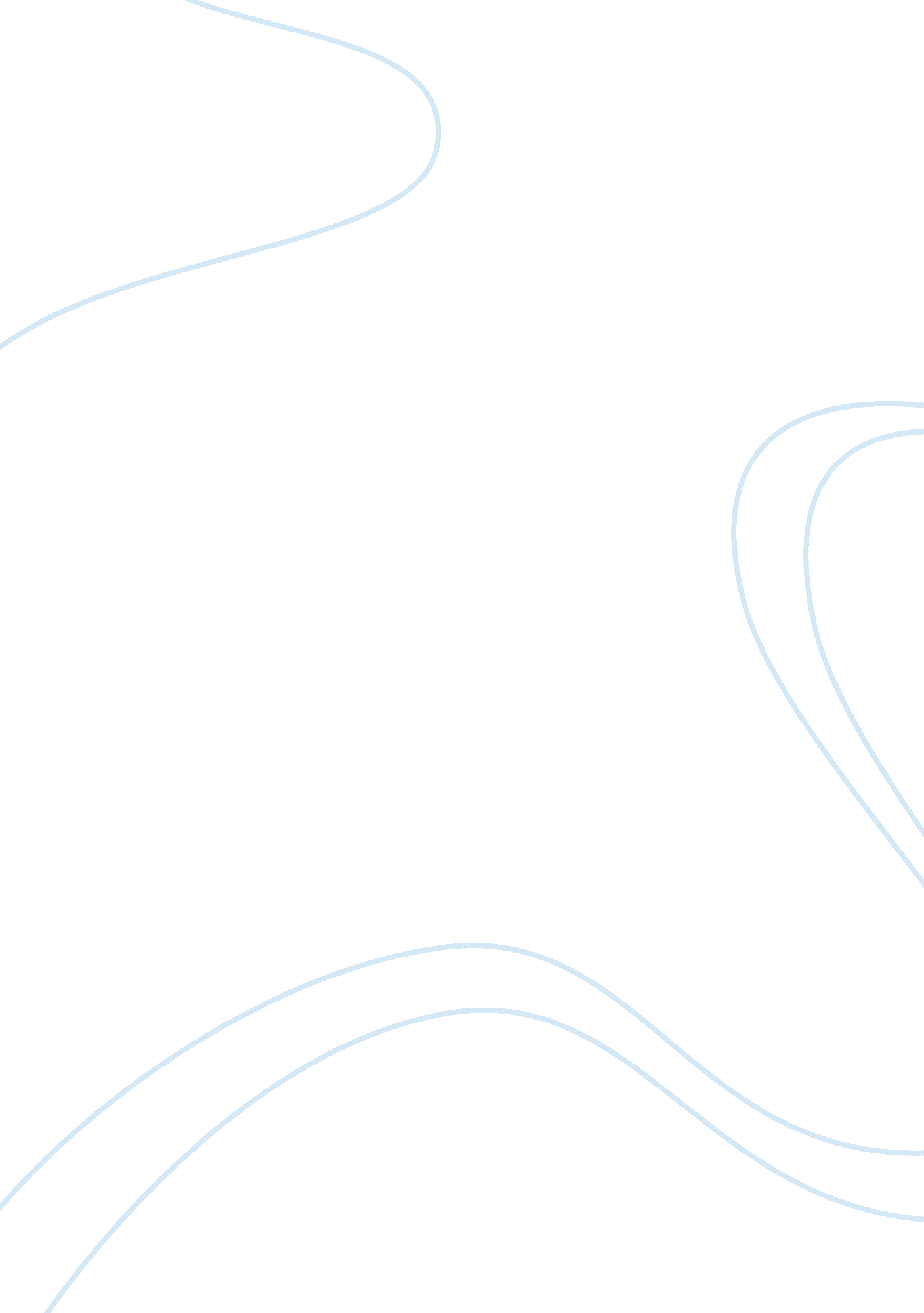 Case study on bakeryBusiness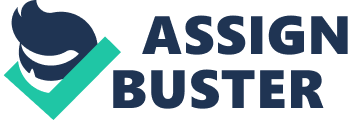 Bakery Case Study: Bakeryis an establishment and a form of business which is specialized in the production of the flour-based food and confectionery. As a rule, bakeries not only produce but also sell their goods in the bakery shops. Generally, the typical choice of goods in bakeries is quite vast. One can purchase bread, cakes, cookies, pies, sweat rolls, etc. Bakeries function for the different sort of customers and for the different occasions. The establishment is popular among the individuals, couples of people, who want to have a tasty snack and among the people who want to make their party brighter. For example, there is hardly a birthday or a wedding without a great decorated cake. Birthday and wedding cakes are generally great layer-cakes which rich decor and specific weird shapes. Bakeries can produce their own styles of such cakes but more often the customer imagines his own shape and theme of the cake. Nearly every bakery has a cafe and offers tea, coffee, juice, etc for its customers who want to spend time somewhere in a cosy place. Bakeries have always been popular in the world, because the quality and the choice of their products are higher than of the ones from the supermarkets. In many countries which have established ancient traditions of baking bakeries are the part of the culture and tradition, so the tourists generally visit such bakeries to try their goods made according to the ancient recipes. Bakeries have always existed in the human civilization and provided people with flour-based food and some of them managed to develop to high extent and receive enormous profits. It is interesting for every student to research the structure of the common bakery and learn about the possible ways of its development and growth. A well-organized bakery case study is supposed to be informative, logical and interesting. A student should learn about the suggested problem related with the bakery and define the reason of this problem. Moreover, it is important to find out about the effect of the problem and weigh its consequences for the business. If a student wants to demonstrate his professional skills, he should brainstorm the most effective methods which will solve the problem once for all. If one does not have case study writing experience, he should take advantage of the high-quality writing assistance of the Internet. There one can find a good free example case study on bakery and improve his knowledge about the topic and the ways of paper writing. Moreover, if a free sample case study on bakery is written by an expert, it is will be a good experience for students who have troubles with formatting and composition of the paper. 